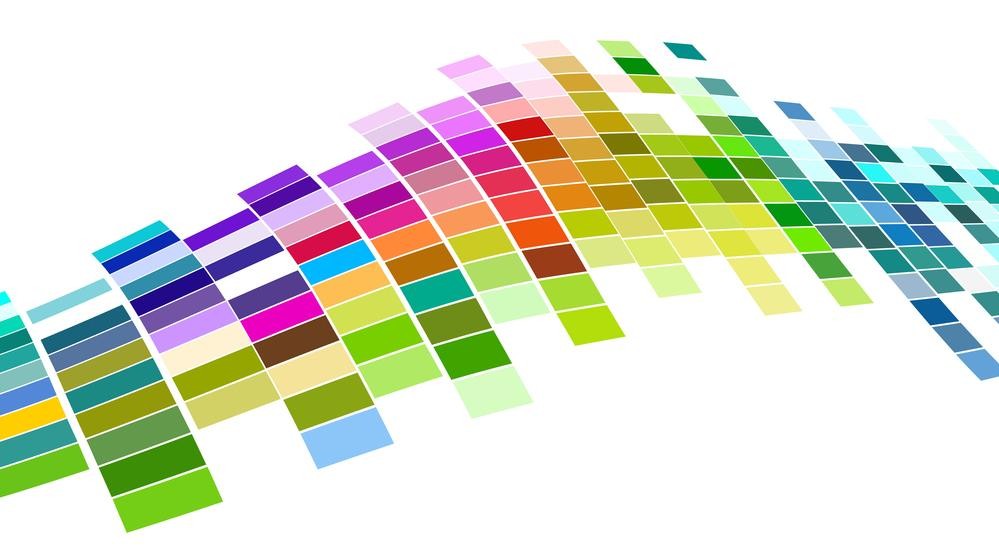 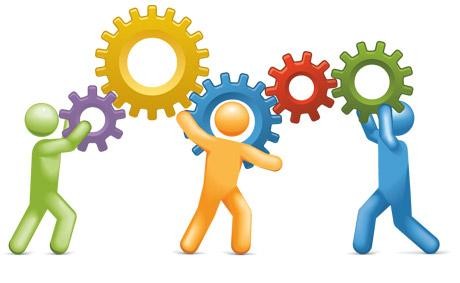 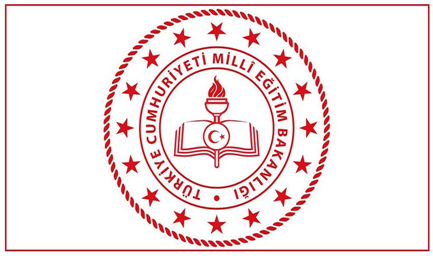 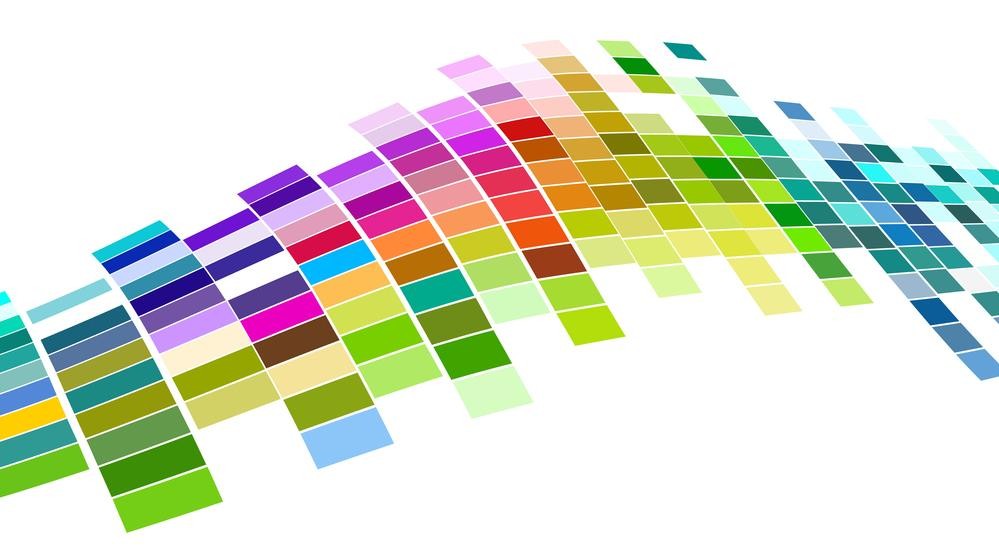 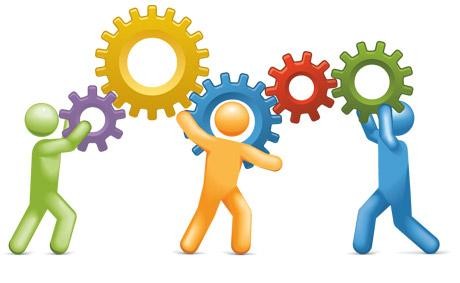 ÇANKIRI 15 TEMMUZ ŞEHİTLER ANADOLU LİSESİPROJE BAŞVURU FORMUÇankırı 15 Temmuz Şehitler Anadolu Lisesi2021-2022 Eğitim-Öğretim YılıPROJE ÖZETİ *PROJENİN TANIMIProjenin Adı:    EnGlow Projenin Genel Hedefi:   Projenin ana amacı; İngilizce konuşma becerisi geliştirmek.Projenin Özel Amacı:     Projenin özel amacı, öğrencilerin yalnızca İngilizce konuşma becerisini geliştirmeleri değil aynı zamanda aşağıda belirtilen sosyal, toplumsal ve bireysel konulara dikkat çekerek farkındalık kazanmalarını sağlamaktır.İnsan ve Hayvan HaklarıSaygı ve Etik Beden Olum laması / Öz-ŞefkatKişisel Gelişim Konuları / SendromlarProjenin Uygulanacağı Yerler:            Çankırı 15 Temmuz Şehitler Anadolu Lisesi Müdürlüğü ve Çankırı Karatekin Üniversitesi Yabancı Diller Bölüm BaşkanlığıProjenin Bütçesi:1000 TLKapsanan Bölgede Belirlenen İhtiyaç ve Sorunların Tanımlanması:Öğrencilerin sıklıkla İngilizce konuşma pratiği yapmak için sosyal ortamlar bulmakta zorluk çektikleri noktasında yakındıkları bilinmektedir. Öğrencilere okul ortamında bu ortamı kontrollü şekilde sağlamak ve aynı zamanda fikirlerini paylaşma ve diğerlerinin fikirlerini öğrenme ihtiyacı duydukları bireysel ve toplumsal konularda fikir alışverişi yapma ihtiyacı duydukları gözlenmektedir. Faaliyetlerin Ayrıntılı Açıklanması:Gönüllülük esasına göre projeye kabul edilen öğrenciler belirlenen gün ve saatlerde bir araya gelerek daha önce takvimde belirlenerek haberdar edilmiş oldukları konularda çeşitli fotoğraf, veri, yazı, gazete haberleri, sosyal medya postları gibi materyalleri ortama getirerek konu hakkındaki fikirlerini ifade edecektir. Her konu öncesinde beyin fırtınası yapılarak öğrencilerin konuya var olan algıları ve şemaları görselleştirilecektir. Sonrasında ortamda paylaşılan materyaller yoluyla hangi fikirlerinin değiştiği not edilecektir. Etkinlik sonunda bu konuyla ilgili olarak hangi toplumsal hizmet çalışmasının yapılabileceğine karar verilecektir. Bu kapsamda ilimizde faaliyet gösteren Çankırı Karatekin Üniversitesine bağlı Yabancı Diller Bölüm Başkanlığı ile iş birliği yapılacaktır ve böylece öğrencilerimizin yabancı dili sevmeleri ve ileride kariyerlerini belirlerken bu yönlerinin kendilerine yardım edebilmesini sağlamaktır.Proje ile Ulaşılacak Sonuçlar ve Doğrulanabilir Göstergeleri:Öğrencilerin İngilizce konuşma akıcılıkları ve kelime dağarcıklarının gelişmesi ile birlikte toplumsal ve bireysel konularda fikir sahibi olarak değer sistemi geliştirmeleri projenin doğrulanabilir göstergeleri olacaktır. Ve Çankırı Karatekin Üniversitesine bağlı Yabancı Diller Bölüm Başkanlığı ile yaptığımız iş birliği ile böylece öğrencilerimizin yabancı dili sevmeleri ve ileride kariyerlerini belirlerken bu yönlerinin kendilerine yardım edebilmesi hedeflenmektedir.Projenin Çıktıları:Öğrenciler İngilizce konuşma becerisinde ilerleme kaydedecektir.Öğrencilerin sosyal, toplumsal ve bireysel konularda uluslararası arenada kendilerini ifade edebilecek durumda olması beklenmektedir.Geleceklerini belirleme noktasında kendilerine ışık tutabilmesi.Proje İzleme ve Değerlendirmesi:Proje, proje öğretmeni Merve ÇARIKÇIOĞLU ve Çankırı Karatekin Üniversitesine bağlı Yabancı Diller Bölüm Başkan yardımcısı Hikmet ULUĞ tarafından takip edilecektir. Zaman zaman ise paydaşlar olarak sivil toplum kuruluşlarından da katılım sağlanacaktır. Sürdürülebilirlik ve Çarpan Etkisi:  	Öğrenciler, İngilizce olarak kendilerini ifade etmekte gelişme kaydedecek ve toplumsal konularda uluslararası olarak da kendilerini ifade edebilecektir. Görünürlük Faaliyetleri:Proje, okulda bulunan toplantı salonu tahsis edilerek ve uygun dönemlerde park, cafe gibi sosyal ortamlarda da yürütülebilmektedir. Öğrencilerden bu etkinlikler için veli izin belgesi alınmakta ve veliler etkinlik takviminden haberdar edilmektedir. BAŞVURU SAHİBİ KURUMProje Başvuru Sahibinin İletişim BilgileriProje Ortağının İletişim Bilgileri*Başvuru Sahibinin AdıMerve ÇARIKCIOĞLUProjenin Adı “EnGlow”Proje ismi English (İngilizce) ve Glow (Parlamak, dikkat çekmek) sözcüklerinin birleşiminden oluşmaktadır. Projenin Genel Hedefi  Projenin genel hedefi; İngilizce konuşma becerisini kullanarak artırmanın yanı sıra öğrencilerin toplumsal farkındalıklarını ve sosyal becerilerini geliştirecek konulara dikkat çekmektir. Projenin Özel Amacı Öğrenciler sıklıkla İngilizce konuşma becerilerini artırmak için sosyal ortam eksikliklerinden yakınmaktadır. Öğrencilere hem İngilizce konuşma pratiklerini geliştirme fırsatı sunacak kontrollü bir sosyal öğrenme ortamı yaratmak hem de toplumsal ve bireysel gelişimlerine fayda sağlamak projenin özel amacıdır. Projenin Süresi 1 Eğitim Öğretim yılı, (Taraflar isterse uzatılabilecektir)Projenin Toplam Bütçesi 1000 TLProjeyi Finanse Eden KuruluşÇankırı 15 Temmuz Şehitler Anadolu Lisesi Okul aile BirliğiProjenin Uygulanacağı Yer/lerÇankırı 15 Temmuz Şehitler Anadolu Lisesi Müdürlüğü ve Çankırı Karatekin Üniversitesi Yabancı Diller Bölüm BaşkanlığıProje OrtaklarıÇankırı 15 Temmuz Şehitler Anadolu Lisesi Müdürlüğü-Çankırı Karatekin Üniversitesi Yabancı Diller Bölüm BaşkanlığıProje İştirakçileri----Projenin Hedef KitlesiÖğrencilerProjenin Nihai FaydalanıcılarıÖğrencilerProjenin Beklenen SonuçlarıÖğrencilerin İngilizce olarak kendilerini ifade etme becerilerinin gelişmesi beklenmektedir.Öğrencilerin insan ve hayvan hakları, saygı, etik, demokrasi, öz-şefkat gibi konularda farkındalık oluşturmaları ve değer sistemleri geliştirmeleri beklenmektedir. Projenin Temel Faaliyetleri Proje faaliyetleri uygun zamanlarda, takvimde belirtilen konu hakkında öğrencilerin önceden hazırlık yapmaları koşuluyla İngilizce konuşma etkinliği şeklinde gerçekleştirilecek olup zaman zaman sokak hayvanlarını besleme, sunumlar, sosyal ortam buluşmaları şeklinde hafta sonu etkinlikleri olarak da düzenlenecektir. Projenin Tam Yasal Adı EnGlowKısaltması EnGlowUyruğu T.CYasal StatüÇankırı Valiliği OnayıResmi Adres A.Renda Mah. Ankara Cad. No:35 ÇankırıPosta Adresi A.Renda Mah. Ankara Cad. No:35 ÇankırıTelefon Numarası 0376 213 33 71Faks Numarası 0376 213 96 68E-Posta Adresi 137780@meb.k12.trInternet Adresi www.cankirianadolulisesi@meb.k12.tr                                                            İrtibat Kişisi                                                            İrtibat KişisiAdı Soyadı Merve ÇARIKCIOĞLU Telefon Numarası(Sabit hat - cep)03762131374- 0542 665 34 10Faks Numarası 03762133668Posta AdresiHalik Renda Mah. Ankara Yolu 1.km No:35 ÇankırıElektronik Posta Adresi carikcioglumerve@hotmail.com-www.137780.meb.k12.tr/                                                        İrtibat Kişisi                                                       İrtibat KişisiAdı Soyadı Hikmet ULUĞTelefon Numarası(Sabit hat - cep)/03762189500-05445296136-Faks NumarasıPosta AdresiFatih Mah. Uluyazı Kampüsü Edebiyat Fak 2.Kat 18200 Merkez ÇANKIRIElektronik Posta Adresihikmetulug@karatekin.edu.tr-yabdil@karatekin.edu.tr